Министерство образования Кировской областиКировское областное государственное профессиональное образовательное автономное учреждение«Вятский электромашиностроительный техникум»Профессия   15.01.20Слесарь по контрольно-измерительным приборам и автоматикеПИСЬМЕННАЯ ЭКЗАМЕНАЦИОННАЯ РАБОТА(вписать свою тему)Монтаж, настройка, применение и обслуживание прибора  ************Дата защиты «_____»___________2021 г.Работа защищена с оценкой «_______»______________Киров 2021СОДЕРЖАНИЕ (Здесь приведен пример оформления содержания. Измените его на содержание вашей ПЭР)Введение………………………………………………………………………………………….……………………………………..3Технологическая часть……………………………………………………………………………..….……………4Назначение прибора…………………………………………………………………………………….………………5Устройство прибора……………………………………………………………………………….……………………7Принцип действия прибора……………………………………………………………………….………………10Возможные неисправности и способы их устранения…………………….…………………14Техническое обслуживание……………………………………………………………….…..………………….15Охрана труда……………………………………………………………………………………………….………………20Безопасные приемы выполнения работ……………………………………………….……………….22Организация рабочего места…………………………………………………………….…………………..25Электробезопасность……………………………………………………………………………..………………….27Пожаробезопасность…………………………………………………………………………………………………..29Экология……………………………………………………………..…………………………………………………………31 Заключение…………………………………………………………………………………………………………..………………33Библиографический список………………………….……………………………………………………….………..34Основной текстСкопируйте сюда весь текст Пояснительной записки1.2 Графическая частьФункциональная схема, электрическая схема  выполняется на формате  А1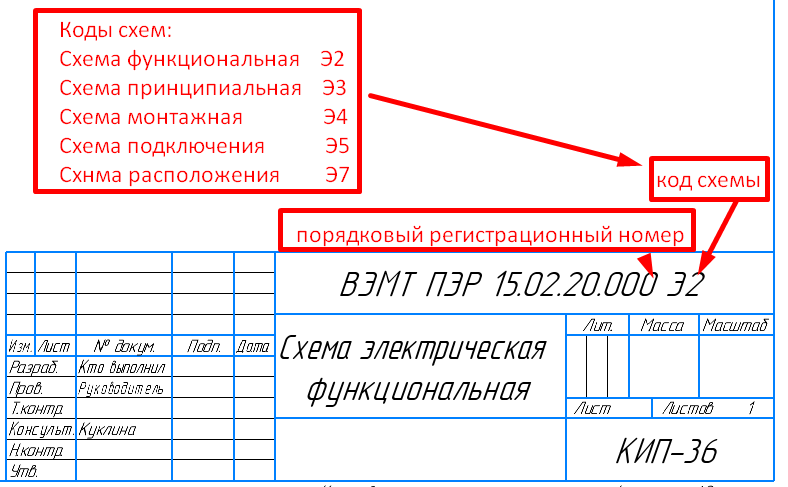 Перечень элементов выполняется для каждой схемы отдельно на     формате  А4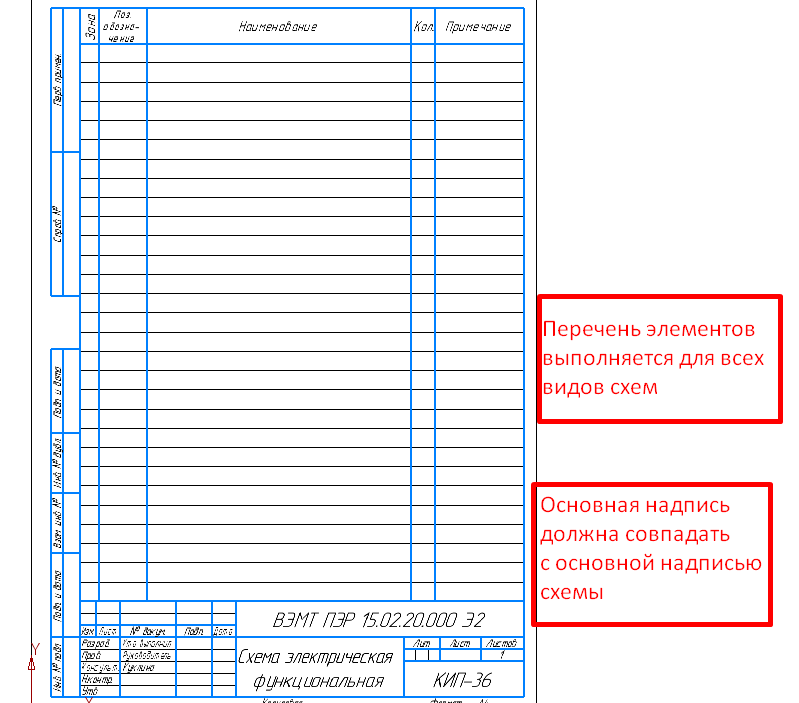 Технологическая карта выполняется на формате  А1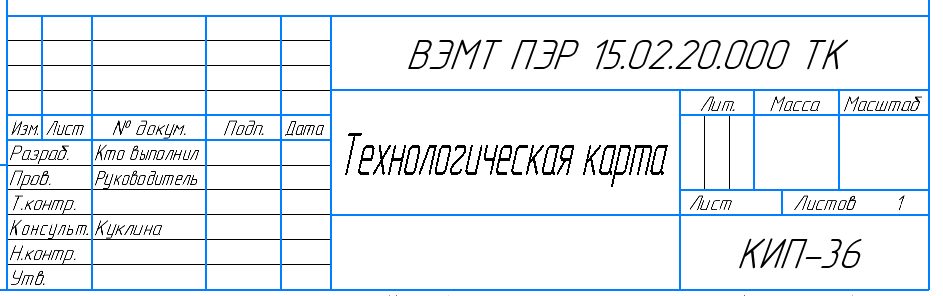 ДОПУЩЕН К ЗАЩИТЕзаместитель директора по учебной работе	/Н.В.Лопатина/«____» __________ 2020 г.Выполнил студент группы КИП-36/*фиоРуководитель работы/*фиоКонсультант по графической части/фио*Формат листа бумаги А4.Шрифт GOST type B (курсив)Размер 14Межстрочныйинтервал1,5Интервалы перед и после абзацев отсутствуютОтступы красной строки в основном тексте1,25ВыравниваниеПо ширине, автоматические переносы словРазмеры полей Левое –3 см, правое –1,5 см, верхнее – 2 см, нижнее – 2 см.Вид печати На одной стороне листа белой бумаги формата А4(210 х 97) по ГОСТ 7.32-2001РамкаСодержание - основная надпись 55х185Текс работы - основная надпись 55х185 ГОСТ 21.1101-2013ЗаголовкиЗаголовки разделов, подразделов, пунктов и подпунктов следует писать с абзацного отступа с прописной буквы без точки в конце не подчеркивая без применения полужирного начертания. Расстояние между заголовками и текстом, между заголовками раздела и подраздела должно быть равно трем интервалам.С новой страницы начинаются только разделы.Нумерация рисунковСквозная, под рисунком, Название рисунка обязательноНумерация таблиц Сквозная, над таблицей, название таблицы обязательноНумерация формулСквозная, справа от общей формулы